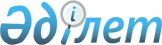 О внесении изменения в решение Сырымского районного маслихата от 18 октября 2023 года № 10-4 "Об утверждении Правил оказания социальной помощи, установления ее размеров и определения перечня отдельных категорий нуждающихся граждан Сырымского района"Решение Сырымского районного маслихата Западно-Казахстанской области от 21 декабря 2023 года № 15-7. Зарегистрирован в Департаменте юстиции Западно-Казахстанской области 25 декабря 2023 года № 7304-07
      Сырымский районный маслихат РЕШИЛ:
      1. Внести в решение Сырымского районного маслихата от 18 октября 2023 года №10-4 "Об утверждении Правил оказания социальной помощи, установления ее размеров и определения перечня отдельных категорий нуждающихся граждан Сырымского района" (зарегистрировано в Реестре государственной регистрации нормативных правовых актов под №7272-07) следующее изменение:
      в Правилах оказания социальной помощи, установления ее размеров и определения перечня отдельных категорий нуждающихся граждан Сырымского района, утвержденных указанным решением: 
      подпункт 1) пункта 7 главы 2 изложить в новой редакции:
      "1) лицам больным туберкулезом, находящимся на амбулаторном этапе лечения, согласно справки, подтверждающей заболевание, без учета доходов, в размере 10 (десять) месячных расчетных показателей, ежемесячно;".
      2. Настоящее решение вводится в действие по истечении десяти календарных дней после дня его первого официального опубликования.
					© 2012. РГП на ПХВ «Институт законодательства и правовой информации Республики Казахстан» Министерства юстиции Республики Казахстан
				
      Председатель Сырымского районного маслихата

Ш. Дуйсенгалиева
